Конспект занятия по художественно-изобразительной деятельности «Скоро лето»Подготовила: Груздева О.И.Цель – уточнение представлений детей о времени года «лето».Задачи:1. Уточнить и расширить словарь детей по теме «Лето». Закрепить знания детей о временах года, их признаках. Формировать фонематическое восприятие и правильное звукопроизношение. Продолжать учить изображать простой сюжет, рисовать прямые, наклонные, волнистые линии, круги. Закреплять навыки работы гуашью. Учить дополнять рисунок деталями аппликации.2. Развивать мышление, память, наблюдательность. Развивать общую и мелкую моторику.3. Воспитывать любознательность, умение слушать друг друга, интерес к изобразительной деятельности.Словарь.Существительные: время года, осень, зима, весна, лето, жара, река, трава, цветы, ягоды, фрукты, насекомые.Прилагательные: солнечная, теплая, жаркая, легкая (одежда).Глаголы: светить, греть, припекать, загорать, купаться, ходить, бегать, прыгать.Оборудование: сюжетные картинки («Времена года», «Признаки времен года»), листы бумаги А 4, гуашь, кисти, салфетки, банки под воду, розетки под краску, вырезанные из бумаги фигурки детей в летней одежде, клей – карандаш, клеенки.Ход НОД:Загадка:Приходит она – зеленеют леса,И птичьи повсюду звенят голоса.Воспитатель: О каком времени года загадка? (О весне).Беседа.Воспитатель: Весна подходит к концу, совсем скоро начнётся лето. Давайте вспомним, в каком порядке идут времена года.Воспитатель читает стихотворение и сопровождает его показом сюжетных картинок «Времена года» (можно использовать макет календаря погоды).Нам щедрая осень приносит плоды,Дают урожаи поля и сады.Зима засыпает снегами поля.Зимой отдыхает и дремлет земля.Приходит весна – зеленеют леса,И птичьи повсюду звенят голоса.А лето пришло – всё под солнцем цветет,И спелые ягоды просятся в рот.А. КузнецоваВоспитатель: Все времена года идут друг за другом, строго в определённом порядке. Давайте вспомним, что бывает летом.Воспитатель показывает картинку, дети называют признаки лета.Летом солнце… сильнее светит.Летом становится… жарко.Люди носят … лёгкую одежду.Летом распускаются… цветы.Летом на лугах появляются… насекомые.Летом спеют… ягоды, фрукты.Летом люди… загорают, купаются.Воспитатель: А что же не бывает летом? Воспитатель добавляет картинки с признаками других времен года, дети определяют, что не происходит летом.Летом дети не лепят снеговика.Летом не бывает подснежников.Летом не опадают листья. И т. д.Динамическая пауза.Воспитатель: А вы любите ходить летом на речку? (Ответы детей). Хорошо летом на реке. Солнышко греет, а речка течёт, песенку поёт: «Ссс…». Споём песенку водички. Ой, а кто это над ухом пищит? «Ззз…» Комар летит. Споем песенку комара. Комары улетели, пора и погулять.Летом дети плавают, Дети имитируют движения.Бегают, гуляют. Бег на месте.Летом дети прыгают, Прыжки.А после – отдыхают. Присесть.Летом дети в лес идут. Ходьба на месте.Что там только ни найдут! Развести руки в стороны.Справа зреет земляника, Наклоны вправо.Слева – сладкая черника. Наклоны вправо.Летом хорошо в лесу, Хлопки в ладоши.Но увидели осу. Пальцы сложить в щепоть, произнести «ж-ж-ж».Быстро – быстро побежали, Бег по кругу.Очень сильно все устали. Присесть.Продуктивная деятельность.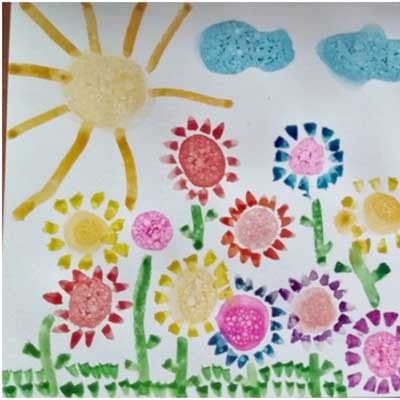 Воспитатель предлагает детям нарисовать летний лес. Волнистые линии – «речка», прямые и наклонные линии – «трава и деревья», круги – «солнышко, ягодки, цветы, жуки». После выполнения рисунка наклеить фигурки детей из бумаги.Итог.Какое время года вы нарисовали? Что увидели дети в лесу? И т. д.